Saint’s Subway Select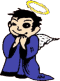 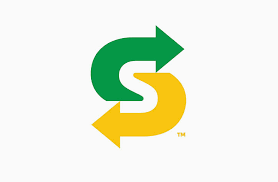 Sr Girls basketball tourneyDates:	Friday, Dec 14th and Saturday, Dec 15th , 2018Dear Coaches:On behalf of the Sr. Girls’ Basketball team, we would like to invite you to the 2018 St. Mary’s Saints Subway Select Basketball Tournament. In hopes of a competitive tournament we will be inviting 2A and 3A teams as well as stronger 1A teams.Require a deposit cheque of $100 (Payable to St. Mary’s Catholic School) for confirmation. Will not be refunded if you drop out and we cannot replace you.Tournament Features:Tournament will consist of 12 Girls’ teams, with pool play to startASAA modified FIBA rulesEach team is guaranteed 3 games, with Player of the GameThere will be a team 3 point contest Saturday afternoonAll games are to be streamed online.Entry Fee:	$400.00Registration:Please enter your team by emailing the following information to Mark Kobelsky at mark@eics.ab.caSchool Name:  ____________________	Team Name:  _____________________Name of Coach:  ___________________Contact email:  ____________________	Contact Number:  __________________Registration of teams will be confirmed by email prior to the end of June.